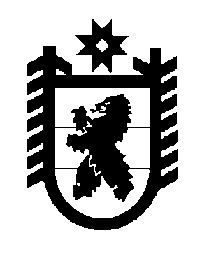 Российская Федерация Республика Карелия    ПРАВИТЕЛЬСТВО РЕСПУБЛИКИ КАРЕЛИЯПОСТАНОВЛЕНИЕот 31 июля 2013 года № 237-Пг. Петрозаводск О внесении измененийв Положение о Министерстве юстиции Республики Карелияи Положение об Администрации Главы Республики Карелия Правительство Республики Карелия п о с т а н о в л я е т:1. Внести в Положение о Министерстве юстиции Республики Карелия, утвержденное постановлением Правительства Республики Карелия от 26 июня 2012 года № 198-П (Собрание законодательства Республики Карелия, 2012, № 6, ст. 1158; № 8, ст. 1475; № 11, ст. 2027; Карелия, 2013, 21 марта), изменение, дополнив подпункт 13 пункта 9 следующими словами «, обеспечивает обнародование законов Республики Карелия».2. Внести в Положение об Администрации Главы Республики Карелия, утвержденное постановлением Правительства Республики Карелия от 16 июля 2012 года № 226-П (Собрание законодательства Республики Карелия, 2012, № 7, ст. 1347; № 10, ст. 1811; № 11, ст. 2027;          № 12, ст. 2247; Карелия, 2013, 21 февраля, 19 марта), изменение, исключив из подпункта 7 пункта 9 слова «обнародование законов Республики Карелия,».            Глава Республики  Карелия                                                            А.П. Худилайнен